致理科技大學校外實習學生成績考評表【實習單位主管用】致理科技大學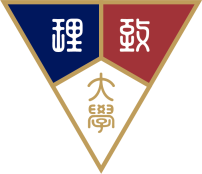 校外實習課程－雇主滿意度問卷親愛的主管您好：感謝您對致理科技大學學生，於校外實習期間之照顧及指導，為讓本校學生能在畢業後進入職場前，能先行學習職場工作、並提早養成良好的職場倫理與態度，煩請您撥冗填寫此份問卷，您的任何意見與建議，將是我們進步的最大動力！一、公司基本資料二、工作表現滿意度 以下題項，請針對本校學生之工作表現進行整體評估，並於合適之選項中打勾「ˇ」。三、您認為企業在進用員工時，具備下列何種項目可增加其競爭能力？（可複選）□專業知識與技術能力 □創新能力 □工作態度、穩定度及抗壓性 □團隊合作能力□外語能力 □電腦應用技能能力 □表達溝通能力 □發掘及解決問題能力 □其他                               四、您是否願意持續輔導本校實習學生？□願意 □不願意五、實習課程是否能增進學生就業能力與機會？□是 □否六、對於實習課程之具體評語及建議生或有其他寶貴意見？敬請不吝指教，謝謝。班　　　　級學 號學 號姓　　　　名校外實習總時數校外實習總時數■ 320小時 □ 720小時□     小時■ 320小時 □ 720小時□     小時■ 320小時 □ 720小時□     小時實習單位實習期間107年7月2日-107年  月   日每週實習時數40小時107年7月2日-107年  月   日每週實習時數40小時107年7月2日-107年  月   日每週實習時數40小時107年7月2日-107年  月   日每週實習時數40小時107年7月2日-107年  月   日每週實習時數40小時107年7月2日-107年  月   日每週實習時數40小時107年7月2日-107年  月   日每週實習時數40小時工　　　作　　　表　　　現　　　成　　　績工　　　作　　　表　　　現　　　成　　　績工　　　作　　　表　　　現　　　成　　　績工　　　作　　　表　　　現　　　成　　　績工　　　作　　　表　　　現　　　成　　　績工　　　作　　　表　　　現　　　成　　　績工　　　作　　　表　　　現　　　成　　　績工　　　作　　　表　　　現　　　成　　　績評　　核　　項　　目評　　核　　項　　目配　分配　分差0-4差0-4尚可5-7優8-101.敬業精神與工作態度 1.敬業精神與工作態度 10102.專業能力與工作效率 2.專業能力與工作效率 10103.人際關係與團隊精神 3.人際關係與團隊精神 10104.出勤狀況4.出勤狀況10105.專業禮儀生活規範5.專業禮儀生活規範1010合 計（總分為50分）合 計（總分為50分）合 計（總分為50分）合 計（總分為50分）評語與建議：實習單位輔導主管簽章：評語與建議：實習單位輔導主管簽章：評語與建議：實習單位輔導主管簽章：評語與建議：實習單位輔導主管簽章：評語與建議：實習單位輔導主管簽章：評語與建議：實習單位輔導主管簽章：評語與建議：實習單位輔導主管簽章：評語與建議：實習單位輔導主管簽章：說明：一、請對各項實習表現作具體敘述與建議，俾供日後教學與輔導改進之參考。     二、請於學生實習期間結束後一週內繳回。 說明：一、請對各項實習表現作具體敘述與建議，俾供日後教學與輔導改進之參考。     二、請於學生實習期間結束後一週內繳回。 說明：一、請對各項實習表現作具體敘述與建議，俾供日後教學與輔導改進之參考。     二、請於學生實習期間結束後一週內繳回。 說明：一、請對各項實習表現作具體敘述與建議，俾供日後教學與輔導改進之參考。     二、請於學生實習期間結束後一週內繳回。 說明：一、請對各項實習表現作具體敘述與建議，俾供日後教學與輔導改進之參考。     二、請於學生實習期間結束後一週內繳回。 說明：一、請對各項實習表現作具體敘述與建議，俾供日後教學與輔導改進之參考。     二、請於學生實習期間結束後一週內繳回。 說明：一、請對各項實習表現作具體敘述與建議，俾供日後教學與輔導改進之參考。     二、請於學生實習期間結束後一週內繳回。 說明：一、請對各項實習表現作具體敘述與建議，俾供日後教學與輔導改進之參考。     二、請於學生實習期間結束後一週內繳回。 合作系科：□國際貿易系　      □企業管理系　■財務金融系　    □會計資訊系　□保險金融管理系    □資訊管理系　□商務科技管理系　□多媒體設計系□應用英語系　      □應用日語系　□休閒遊憩管理系  □行銷與流通管理系合作系科：□國際貿易系　      □企業管理系　■財務金融系　    □會計資訊系　□保險金融管理系    □資訊管理系　□商務科技管理系　□多媒體設計系□應用英語系　      □應用日語系　□休閒遊憩管理系  □行銷與流通管理系合作期間：107年7月2日-107年  月   日實習學生人數：   人1.公司產業類別：□一般服務業　□住宿/餐飲/服務業　□金融投顧及保險業　□法律/會計/顧問/研發/設計業 □運輸物流及倉儲業　□批發/零售/傳直銷業　□電子資訊/軟體/半導體相關業　□一般製造業 □旅遊/休閒/運動業　□建築營造及不動產相關業　□大眾傳播相關業 □文教相關業□其他產業　　　　　　　　　　　2.填寫人部門：　　　　　　　　　3.填寫人職稱：□董事長 □總經理 □經理 □協理/副理□課長 □主任 □組長 □專員□其他        1.實習學生能勝任公司所指派之職務。  □ □ □ □ □2.實習學生能適時應用專業知識於實習工作上。□ □ □ □ □3.實習學生對工作具有高度熱忱，能積極投入。□ □ □ □ □4.實習學生能遵守實習單位規章，並能服從主管人員之指示或領導。□ □ □ □ □5.實習學生能努力提問，虛心學習。□ □ □ □ □6.實習學生在實習工作上，具有發展潛力。□ □ □ □ □7.實習學生能重視時間管理，不遲到早退。□ □ □ □ □8.實習學生注重服裝儀容整潔，應對進退有禮。□ □ □ □ □9.實習學生與其他同仁間相處愉快。□ □ □ □ □10.對本校實習學生的整體表現滿意程度。□ □ □ □ □